Publicado en Madrid el 18/06/2020 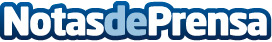 PubMatic lanza una solución header bidding con Prebid para optimizar la monetización en los Ad PodsEste año, el 64% de la inversión publicitaria programática mundial se ha designado sólo al vídeo. PubMatic ofrece subastas de anuncios header bidding para OTT a través de la tecnología del servidor Prebid, agregando el 100% de la demanda de vídeo y al mismo tiempo preservando una experiencia similar a la de una TV. Esta tecnología elimina muchas dinámicas engorrosas de la compra tradicional de anuncios en TV e incluso subastas programáticas fijasDatos de contacto:PubmaticPubmatic636566095Nota de prensa publicada en: https://www.notasdeprensa.es/pubmatic-lanza-una-solucion-header-bidding-con Categorias: Internacional Imágen y sonido Marketing Televisión y Radio E-Commerce Software http://www.notasdeprensa.es